Student’s Name: ______________________________________	Teacher/Grade: __________________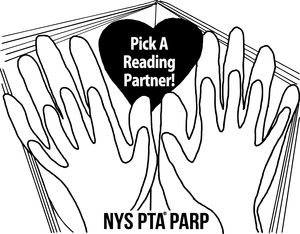 January 2020Total Minutes Read: __________***Please submit your monthly minutes total to the PARP google form: https://cutt.ly/MinnesaukeparpAny questions please contact: Heather Colucci (heather.colucci@longwoodcsd.org)  or Melissa Tunstead (melissamtunstead@gmail.com)Office: Please put in PARP folderSundayMondayTuesdayWednesdayThursdayFridaySaturday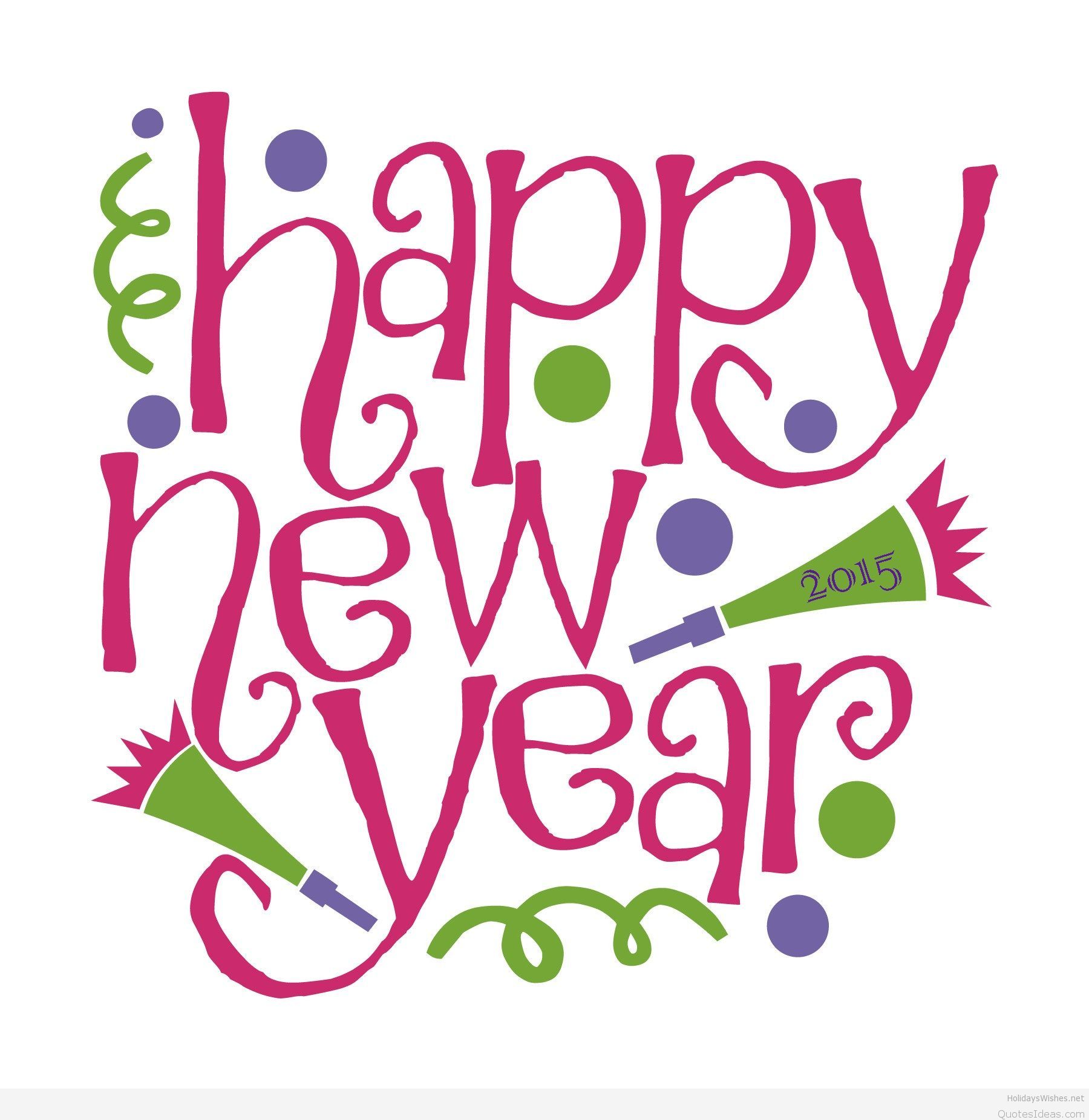 12345678910111213141516171819202122232425262728293031